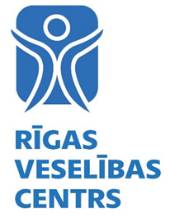 Iepirkuma noteikumiVispārīga informācija par iepirkumuPasūtītājs: SIA “Rīgas veselības centrs”, Spulgas ielā 24, RīgāIepirkuma nosaukums: Sadzīves elektrotehnikas iegāde.Iepirkuma veids: Tirgus izpēte.Plānotā iepirkuma summa: līgums tiks slēgts par summu 5000 EUR bez PVN. Pasūtītājs patur tiesības lemt par šajā punktā minētās summas izmaiņām, pamatojoties uz Pasūtītāja finanšu iespējām.Piedāvātās līgumcenas grozījumi - līgumcenas paaugstināšana - ir pieļaujami: ne biežāk kā 1 (vienu) reizi gadā; ne agrāk kā 12 (divpadsmit) mēnešus pēc līguma spēkā stāšanās dienas;ja grozījumiem ir objektīvi un pamatoti iemesli, kā, piemēram, radušies neparedzēti izdevumi Līguma izpildes gaitā vai nepieciešams nepārtraukts pakalpojuma nodrošinājums pēc Līguma izbeigšanās līdz jauna līguma noslēgšanai par pakalpojuma sniegšanu;ja Puses par grozījumiem ir vienojušās;ja Līguma grozījumu vērtības summa vienlaikus nepārsniedz zemsliekšņa iepirkuma procedūras slieksni un 10% (desmit procentus) no sākotnējās Līguma summas.Līguma darbības laiks: 24 mēneši no līguma abpusējas parakstīšanas brīža. Ja līdz līguma termiņa beigām līguma summa nav iztērēta, Puses var vienoties par līguma pagarināšanu.Apmaksa: 30 (trīsdesmit) kalendāro dienu laikā pēc preču saņemšanas un no rēķina izrakstīšanas dienas.  Iepirkuma priekšmets NAV sadalīts daļās.Piedāvājums iesniedzams par visu iepirkuma apjomu.Līguma piešķiršanas kritērijs: zemākās cenas piedāvājums un atbilstība izvirzītajām prasībām.Piegāde jānodrošina atsevišķās piegādes partijās pēc pasūtītāja pieprasījuma.Preces jāpiegādā 5 (piecu) darbdienu laikā no pasūtījuma saņemšanas dienas.Preces cenā ir iekļauta arī Preces piegādes maksa. Minimālais pasūtījuma apjoms Preču piegādei – 50,00 EUR bez PVN.Ja pasūtījuma apjoms ir mazāks par 50,00 EUR bez PVN, pārdevējs nodrošina Preces saņemšanu pārdevēja Preču saņemšanas punktā vai vienojas par citu preču saņemšanas veidu.Līguma izpildes vietas:Filiāle „Imanta”; Imantas 8.līnija 1 k-1, Rīgā;Filiāle „Torņakalns”; Kokles ielā 12, Rīgā;Filiāle „Iļģuciems”; Sēlpils iela 15, Rīgā;Filiāle „Ķengarags”, Kaņiera ielā 13, Rīgā;Filiāle „Bolderāja”, Mežrozīšu ielā 43, Rīgā;Filiāle „Ziepniekkalns” Spulgas ielā 24, Rīgā.Pārdevējs nodrošina Preču esamību Tehniskajā specifikācijā norādītajā sortimentā.Ja pārdevējs izņem no apgrozības Tehniskajā specifikācijā piedāvātu Preci, tas aizstāj to ar ekvivalentu. Ekvivalentas Preces cena nevar būt augstāka par Tehniskajā - finanšu piedāvājumā norādīto cenu šādai Precei.Garantijas laiks Precei – 24 (divdesmit četri) mēneši no Preču pavadzīmes -rēķina abpusējas parakstīšanas dienas.Pircējam ir tiesības pasūtīt Tehniskajā specifikācijā neiekļautās Preces, kas atbilst Iepirkuma un līguma priekšmetam, un ko uz Tehniskās specifikācijas sagatavošanas dienu nevarēja paredzēt. Šādu Preču piegāde notiks tikai pēc cenas saskaņošanas ar Pircēju. Pārdevējs šādām Precēm piedāvā cenu, kas nepārsniedz tā preču katalogā, tirdzniecības vietā vai interneta veikalā norādīto šo Preču cenu (ja tā atšķiras minētajos avotos, tad cena nepārsniedz lētāko no norādītajām).Tehniskā specifikācija.PRETENDENTA PIEDĀVĀJUMSTirgus izpētei “ Sadzīves elektrotehnikas iegāde”.Pasūtītājs: SIA “Rīgas veselības centrs” Spulgas iela 24, Rīga, LV-1058Pretendents, _____________________________, reģ. Nr._____________, 		tā __________________________ /vadītāja vai pilnvarotās personas vārds un uzvārds, amats/ personā, ar šī piedāvājuma iesniegšanu piesakās piedalīties tirgus izpētē “ Sadzīves elektrotehnikas iegāde”.INFORMĀCIJA PAR PRETENDENTU:TEHNISKAIS - FINANŠU PIEDĀVĀJUMSApliecinājums par Tehniskās specifikācijas prasību izpildi un ievērošanu.Ar šo apliecinām, ka izpildīsim tirgus izpētes “ Sadzīves elektrotehnikas iegāde” Tehniskās specifikācijas prasības. Tehniskās specifikācijas prasības mums ir saprotamas un ir izpildāmas.		_________________________________________________________    _________________ /Paraksttiesīgās  personas vai tās pilnvarotās personas amata nosaukums/ /Paraksts/       /Paraksta atšifrējums/2021. gada __. ___________N.p.k.PrecePrasības1.Ledusskapis mazais.1.Ledusskapja tips:Ar iekšējo saldētavu1.Elektroenerģijas klase:C-E1.Gada enerģijas patēriņš:170 kWh – 175 kWh1.Kopējais tilpums:95 l – 100 l1.Ledusskapja tilpums:80 l – 90 l1.Kopējais saldētavas tilpums:13 l – 18 l1.Temperatūra saldētavā:-16 ºC – -21 ºC1.Atkausēšanas process ledusskapja nodalījumā:Automātisks1.Saldētavas atkausēšanas sistēma:Manuālais1.Temperatūras saglabāšanas ilgums atslēgtas strāvas gadījumā:10 st. – 15 st.1.Sasaldēšanas jauda:2 kg/24h1.Klimata klase:N, ST1.Maksimālais trokšņa līmenis:38 dB – 43 dB1.Uzstādīšanas veids:Brīvi stāvošs2.Ledusskapis lielais.2.Ledusskapja tips:Ar saldētavu augšā2.Elektroenerģijas klase:C-E2.Gada enerģijas patēriņš:220 kWh – 230 kWh2.Kopējais tilpums:205 l – 215 l2.Ledusskapja tilpums:165 l – 175 l2.Kopējais saldētavas tilpums:40 l – 45 l2.Temperatūra saldētavā:-20 ºC – -25 ºC2.Atkausēšanas process ledusskapja nodalījumā:Manuālais2.Saldētavas atkausēšanas sistēma:Manuālais2.Temperatūras saglabāšanas ilgums atslēgtas strāvas gadījumā:22 st. – 25 st.2.Sasaldēšanas jauda:3 kg/24h2.Klimata klase:N, SN, ST, T2.Maksimālais trokšņa līmenis:43 dB – 48 dB2.Uzstādīšanas veids:Brīvi stāvošs3.Mikroviļņu krāsns.3.Montējuma veids:Brīvi stāvoša3.Jauda:800 W – 1000 W3.Augstums:28 cm – 33 cm3.Platums:46 cm – 51 cm3.Garums:36 cm – 41 cm3.Tilpums:21 l – 26 l3.Vadība:Elektronisks3.Taimeris:Jā3.Grills:Jā3.Grila jauda:1000 W – 1300 W3.Jaudas pakāpes:3 - 73.Atkausēšanas režīms:Jā3.Darbības beigu signāls:Jā3.Pārklājums iekšpusē:Emalja3.Vada garums:Vismaz 1 m4.Elektriskā tējkanna.4.Korpusa materiāls:Stikls vai nerūsējošais tērauds4.Jauda :2200 W – 2500 W4.Tilpums:1.5 l – 1.8 l4.Temperatūras regulēšana:Jā4.Sildelements:Disks4.Ūdens līmeņa indikators:Jā4.Gaismas indikators:Jā4.Automātiskā atslēgšanās:Jā4.Aizsardzība pret pārkaršanu:Jā4.Vada glabāšanas vieta:Jā4.Kaļķakmens filtrs:Jā4.Krāsa:Caurspīdīga5.Veļas mazgājamā mašīna.5.Veļas mazgājamās mašīnas tips:Ielāde no priekšpuses5.Veļas ietilpība:5 kg – 7 kg5.Elektroenerģijas klase:C-E5.Enerģijas patēriņš gada laikā:150 kWh – 160 kWh5.Enerģijas patēriņš vienā ciklā:0.80 kWh – 0.90 kWh5.Centrifūgas klase:C5.Centrifūgas apgriezieni :1000 apgr./min. – 1200 apgr./min.5.Maksimālais trokšņa līmenis:70 dB – 80 dB5.Montējuma veids:Brīvi stāvošaPretendenta nosaukums:Reģ. Nr.Juridiskā adrese: Kontaktpersona:(vārds, uzvārds, amats)Telefons:E-pasta adrese:Banka:Kods:Konts:N.p.k.PrecePrasībasTehniskais piedāvājums (jānorāda preces detalizēts apraksts)Ražotājs, preces modelisCena EUR bez PVN1.Ledusskapis mazais.1.Ledusskapja tips:Ar iekšējo saldētavu1.Elektroenerģijas klase:C-E1.Gada enerģijas patēriņš:170 kWh – 175 kWh1.Kopējais tilpums:95 l – 100 l1.Ledusskapja tilpums:80 l – 90 l1.Kopējais saldētavas tilpums:13 l – 18 l1.Temperatūra saldētavā:-16 ºC – -21 ºC1.Atkausēšanas process ledusskapja nodalījumā:Automātisks1.Saldētavas atkausēšanas sistēma:Manuālais1.Temperatūras saglabāšanas ilgums atslēgtas strāvas gadījumā:10 st. – 15 st.1.Sasaldēšanas jauda:2 kg/24h1.Klimata klase:N, ST1.Maksimālais trokšņa līmenis:38 dB – 43 dB1.Uzstādīšanas veids:Brīvi stāvošs2.Ledusskapis lielais.2.Ledusskapja tips:Ar saldētavu augšā2.Elektroenerģijas klase:C-E2.Gada enerģijas patēriņš:220 kWh – 230 kWh2.Kopējais tilpums:205 l – 215 l2.Ledusskapja tilpums:165 l – 175 l2.Kopējais saldētavas tilpums:40 l – 45 l2.Temperatūra saldētavā:-20 ºC – -25 ºC2.Atkausēšanas process ledusskapja nodalījumā:Manuālais2.Saldētavas atkausēšanas sistēma:Manuālais2.Temperatūras saglabāšanas ilgums atslēgtas strāvas gadījumā:22 st. – 25 st.2.Sasaldēšanas jauda:3 kg/24h2.Klimata klase:N, SN, ST, T2.Maksimālais trokšņa līmenis:43 dB – 48 dB2.Uzstādīšanas veids:Brīvi stāvošs3.Mikroviļņu krāsns.3.Montējuma veids:Brīvi stāvoša3.Jauda:800 W – 1000 W3.Augstums:28 cm – 33 cm3.Platums:46 cm – 51 cm3.Garums:36 cm – 41 cm3.Tilpums:21 l – 26 l3.Vadība:Elektronisks3.Taimeris:Jā3.Grills:Jā3.Grila jauda:1000 W – 1300 W3.Jaudas pakāpes:3 - 73.Atkausēšanas režīms:Jā3.Darbības beigu signāls:Jā3.Pārklājums iekšpusē:Emalja3.Vada garums:Vismaz 1 m4.Elektriskā tējkanna.4.Korpusa materiāls:Stikls vai nerūsējošais tērauds4.Jauda :2200 W – 2500 W4.Tilpums:1.5 l – 1.8 l4.Temperatūras regulēšana:Jā4.Sildelements:Disks4.Ūdens līmeņa indikators:Jā4.Gaismas indikators:Jā4.Automātiskā atslēgšanās:Jā4.Aizsardzība pret pārkaršanu:Jā4.Vada glabāšanas vieta:Jā4.Kaļķakmens filtrs:Jā4.Krāsa:Caurspīdīga5.Veļas mazgājamā mašīna.5.Veļas mazgājamās mašīnas tips:Ielāde no priekšpuses5.Veļas ietilpība:5 kg – 7 kg5.Elektroenerģijas klase:C-E5.Enerģijas patēriņš gada laikā:150 kWh – 160 kWh5.Enerģijas patēriņš vienā ciklā:0.80 kWh – 0.90 kWh5.Centrifūgas klase:C5.Centrifūgas apgriezieni :1000 apgr./min. – 1200 apgr./min.5.Maksimālais trokšņa līmenis:70 dB – 80 dB5.Montējuma veids:Brīvi stāvošaKopā EUR bez PVN (vērtējamā cena):Kopā EUR bez PVN (vērtējamā cena):Kopā EUR bez PVN (vērtējamā cena):Kopā EUR bez PVN (vērtējamā cena):Kopā EUR bez PVN (vērtējamā cena):